Starostwo Powiatowe w Płocku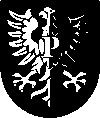 Wydział Komunikacji 09-400 Płock, ul. Bielska 59 tel. (024) 267 68 12, fax (024) 267 68 21__________________________________________________________________________________________SP(KM)21-30.06.2017Płock, ........................................................................................................       (imię i nazwisko/nazwa firmy)................................................................................................................................................ (adres)STAROSTA PŁOCKIZAWIADOMIENIE o terminie wprowadzenia organizacji ruchu           W związku z § 12 ust. 1 Rozporządzenia Ministra Infrastruktury 
z dnia 23 września 2003 r. w sprawie szczegółowych warunków zarządzania ruchem na drogach oraz wykonania nadzoru nad tym zarządzaniem 
zawiadamiam, że z dniem ………………………. zostanie wprowadzona stała/czasowa* organizacja ruchu na drodze ……………………………………………………………………………………………………………………………………………………………………………………………………………………………………………………………**zgodna z projektem zatwierdzonym pismem znak: ………………………………z dnia ……………………………………………………………………………....................................................				.............................................. Telefon kom. lub e-mail                                              podpis wnioskodawcy________________________________________________________________*niepotrzebne skreślić,** wpisać nr i nazwę drogi, kilometraż, przyczynę proponowanych zmian np. budowa zjazdu indywidualnego, roboty w pasie drogowym itp..